Tratado de la OMPI sobre Derecho de Autor (WCT)AsambleaDuodécimo período de sesiones (6° ordinario)Ginebra, 23 de septiembre a 2 de octubre de 2013Proyecto de informepreparado por la SecretaríaLa Asamblea abordó los siguientes puntos del orden del día consolidado (documento A/51/1 Prov. 3):  1, 2, 3, 4, 5, 6, 8, 11, 12, 13, 14, 15, 16, 19, 20, 21, 22, 23, 47 y 48.El informe sobre dichos puntos figura en el proyecto de informe general (documento A/51/20 Prov.).Fue elegido Presidente de la Asamblea el Sr. Kamran Imanov (Azerbaiyán), y Vicepresidentes los Sres. Pavel Zeman (República Checa) y Yan Xiaohong (China).[Fin del documento]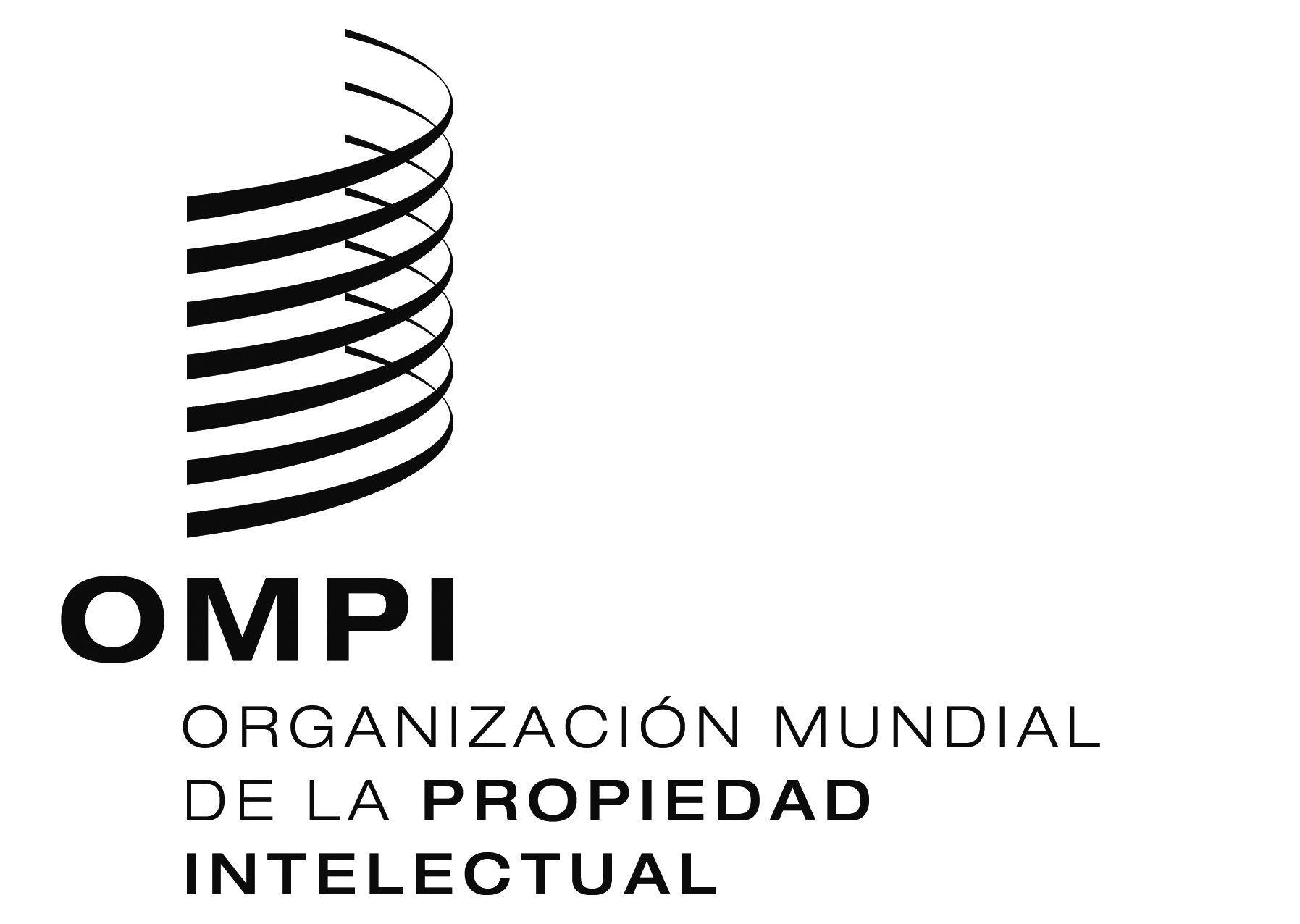 SWct/A/12/1 Prov.   Wct/A/12/1 Prov.   Wct/A/12/1 Prov.   ORIGINAL:  InglésORIGINAL:  InglésORIGINAL:  Inglésfecha:  2 de octubre de 2013fecha:  2 de octubre de 2013fecha:  2 de octubre de 2013